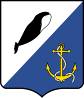 АДМИНИСТРАЦИЯПРОВИДЕНСКОГО ГОРОДСКОГО ОКРУГАПОСТАНОВЛЕНИЕВ целях приведения нормативного правового акта Провиденского городского округа в соответствие с действующим законодательством Российской Федерации, Администрация Провиденского городского округаПОСТАНОВЛЯЕТ:1.	Внести в постановление Администрации Провиденского городского округа от 08 июня 2016 года № 138 «Об утверждении Порядка предоставления финансовой поддержки начинающим субъектам предпринимательской деятельности на создание собственного дела в Провиденском городском округе» следующие изменения:в разделе 3 «Требование к отчетности»:пункт 3.1. изложить в следующей редакции:«3.1. Грантополучатель, с которым заключено соглашение о предоставлении финансовой поддержки:ежеквартально в течение одного года в срок до 20 числа месяца, следующего за отчетным кварталом, представляет в Управление финансов информацию о ходе реализации бизнес-плана в соответствии с условиями соглашения.В случае достижения грантополучателем показателей результативности и подтверждения полного расходования средств субсидии и средств софинансирования, установленных соглашением, грантополучатель, в срок до 20 числа месяца, следующего за отчетным кварталом, представляет в Управление финансов итоговую информацию о ходе реализации бизнес-плана в соответствии с условиями соглашения, при этом дальнейшее представление отчетных документов не требуется (за исключением документов, представляемых по запросу Управления финансов).Отчетность о ходе реализации бизнес-планов, а также отчетность о достижении показателей результативности, указанных в пункте 1.8., направляется посредством почтового отправления по адресу: 689251, пгт. Провидения, ул. Н.Дежнева, д. 8а, либо по электронной почте prvfino@chukotka.ru с последующей досылкой оригиналов почтовым отправлением, либо предоставляется грантополучателем лично в Отдел экономики Управления финансов по адресу: 689251, пгт. Провидения, ул. Н.Дежнева, д. 8 а, кабинет № 12.»;	2) пункт 3.3. изложить в следующей редакции: 	«3.3. Сроки и формы предоставления грантополучателем отчетности о ходе реализации бизнес-планов, а также отчетности о достижении показателей результативности, указанных в пункте 1.8. настоящего Порядка, устанавливаются соглашением.».2.	Обнародовать настоящее постановление на официальном сайте Провиденского городского округа.3.	Настоящее постановление вступает в силу со дня обнародования и распространяет свое действие на правоотношения, возникшие с 1 января 2018 года.4.	Контроль за исполнением настоящего постановления возложить на Управление финансов, экономики и имущественных отношений Администрации Провиденского городского округа (Веденьева Т.Г.).Глава администрации				                                С.А. ШестопаловПодготовлено:	Р.В. СараевСогласовано:	Д.В. Рекун	Е.А. КрасиковаРазослано: дело, Управление финансов, экономики и имущественных отношений.от 30 октября 2018 г.№ 282п.г.т. ПровиденияО внесении изменений в постановление Администрации Провиденского городского округа от 08 июня 2016 года № 138 «Об утверждении Порядка предоставления финансовой поддержки начинающим субъектам предпринимательской деятельности на создание собственного дела в Провиденском городском округе»